
KARNEOL ÖZÜ


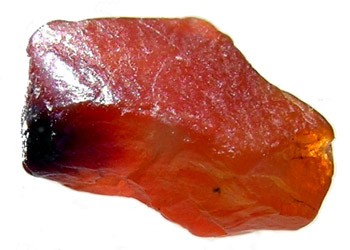 Karneol Özü, Hara çakrasıyla ilgilidir, koruyucu özelliği vardır. Kötü titreşimlere karşı korur. 

Doğal yeteneklerin uyandırılmasına yardımcı olur, algılama yeteneğini artırır.
Karneol Özü doğada bulunan karneol taşının enerjisinin doğabulunduğundan kat kat güçlü halidir.
Karneol taşının özelliklerini karneol özü enerjisi de içerir.
Karneol özü enerjisi ile Takyon’da olduğu gibi enerji araçları yapmak mümkündür.
